Назначение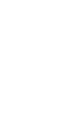 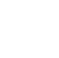 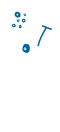 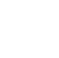 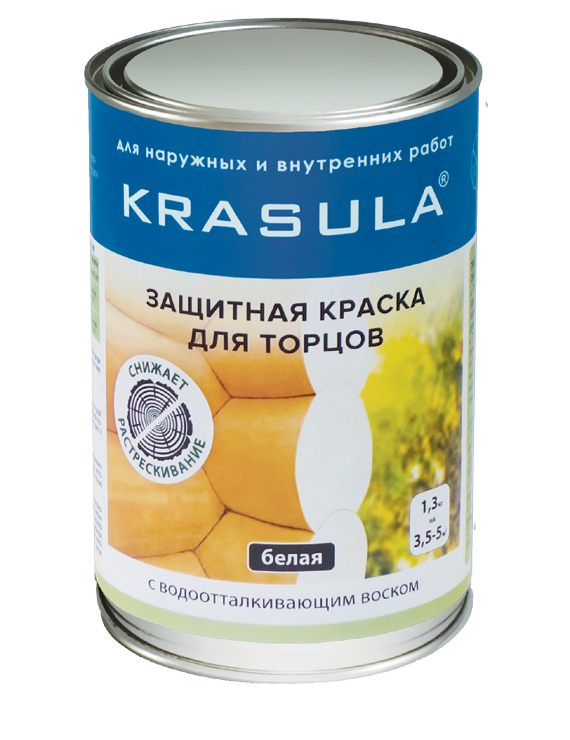 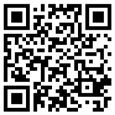 Краска белого цвета с водоотталкивающим воском для за- щиты торцов древесины для наружных и внутренних работ.Защищает древесину от растрескивания и деформа- ции из-за неравномерного испарения влаги через тор- цевые и боковые поверхности.Защищает от поражения синевой, плесенью, водорос- лями.Защищает от ветшания от солнечных лучей, влаги, грязи.Защищает от повреждения жуком-древоточцем.Область примененияДля обработки торцов деревянных строений (дом, баня, забор, надворные постройки и др.) всех пород древесины. Для обработки торцов окоренных и неоко- ренных бревен, пиломатериалов при транспортиров- ке, хранении, сушке и эксплуатации, в том числе свеже- срубленной древесины с влажностью до 80%.Способ нанесенияКистью, валиком, методом окунания. При нанесении следует учитывать поправочный коэффициент на не- производительные потери. При нанесении состава кистью, валиком коэффициент на потери составляет в среднем 1,1. Наносится при t° окружающей среды и по- крываемой поверхности не ниже +5°С в 1-2 слоя в зави- симости от плотности, шероховатости и влажности древесины. Время межслойной сушки составляет не менее 2 часов. Время высыхания при t° +20°С состав- ляет не более 24 часов. При необходимости допуска- ется разбавление водой не более 5% от массы состава.Внешний вид обработанной поверхности Однородная белая. Для придания декоративных свойств поверхности состав можно колеровать универсальны- ми колеровочными пастами в пастельные тона.Pirilax   •   Nortex   • KrasulaКомплексная обработкаШаг 1. Для защиты дома от огня, плесени, синевы и жу- ка-древоточца обработайте дом огнебиозащитным соста- вом  «Pirilax®»-Prime.Шаг 2. Для придания дому декоративного внешнего вида обработайте  его  стены  защитно-декоративным  составом«KRASULA®».Шаг 3. Для защиты дома от растрескивания обработайте торцы дома защитной краской «KRASULA®для торцов».Срок годности, условия хранения2 года с даты изготовления в герметично закрытой таре. Хранится при температуре не ниже +5ºС. Моро- зостойкость - не менее 5 циклов.РасходСрок защитыОгнезащита • Антисептики • Декор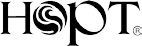 Расход не менееНа 1 м21,0 кгКоличество слоевЗащита от растрескивания, антисептирование250 - 350 г3 - 4 м21 - 2Условия эксплуатации	Срок защитыУсловия эксплуатации	Срок защитыСнаружиНе менее 5 летВнутри неотапливаемых жилыхи нежилых помещенийНе менее 7 летВнутри отапливаемых жилых инежилых  помещенийНе менее 10 лет